1ª Questão - “Tudo indica que tenha se originado na África e de lá se irradiado para a Ásia e para Europa. Para sobreviver em climas frios começaram a usar o fogo para se aquecer, utilizar cavernas como abrigo, cobrir-se com pele de animais que caçavam e criar ferramentas mais sofisticadas que os H. habilis.” O texto esta falando de qual gênero Homo?Homo ergasterHomo neanderthalensisHomo erectus X		Homem de Cro-MagnonHomo sapiens sapiens. Utilize-se dos dados da figura a seguir para responder a 2ª questão.O assunto na aula de Biologia era a evolução do homem. Foi apresentada aos alunos uma árvore filogenética, igual à mostrada na ilustração, que relacionava primatas atuais e seus ancestrais.2ª Questão - Foram feitas comparações entre DNA e proteínas da espécie humana com DNA e proteínas de diversos primatas. Observando a árvore filogenética, você espera que os dados bioquímicos tenham apontado, entre os primatas atuais, como nosso parente mais próximo o: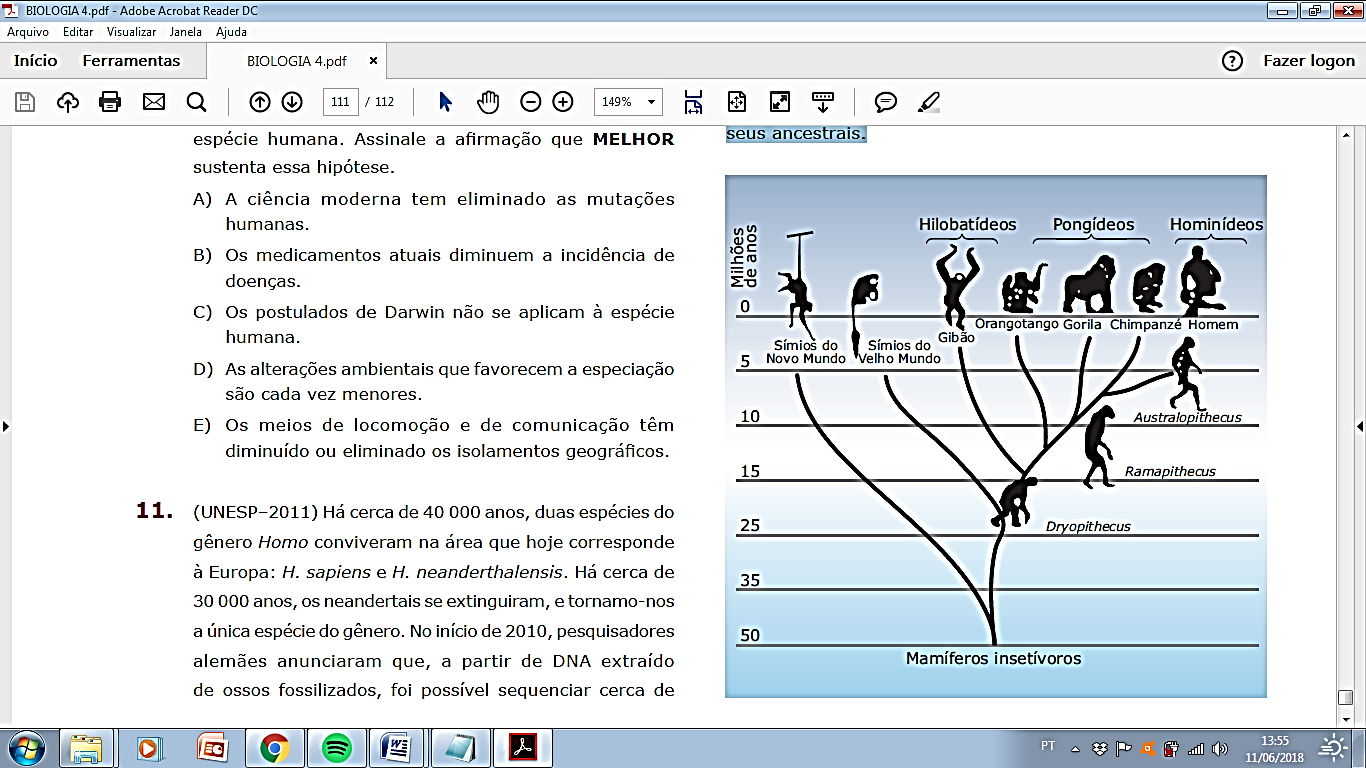 a) Australopitecos.b) Chimpanzé. Xc) Ramapithecus.d) Gorila.e) Orangotango.3ª Questão - Descreva as características da espécie Homo sapiens que levaram a sua evolução em detrimento das outras espécies do gênero.R;  Nas características sociais: criatividade, cultura, aumento de capacidade, Nas características físicas: abertura nasais pequenas, mandíbula formando queixo, magros e pelve estreita4ª Questão - Em 1871, Charles Darwin afirmou, corretamente, que os seres humanos surgiram no mesmo continente em que viviam nossos parentes biológicos mais próximos – os chimpanzés e gorilas -, o que acabou por ser confirmado pelos cientistas do século XX. O continente referido no texto corresponde a:a) Ásia              b) Europa            c) América        d) Oceania        e) África5ª Questão - Ao buscar uma definição para a organela mitocôndria, Paulinho encontrou em seu livro a seguinte frase:“As mitocôndrias são consideradas verdadeiras casa de força da célula.”Com base nessa informação, Paulinho precisou organizar uma explicação para apresentar em sala no dia seguinte.Como você, explicaria a frase acima?R; A mitocôndria está relacionada com metabolismo das células, então produz de energia através da respiração celular aeróbica, mitocôndrias são encontradas  em células que possuem maior atividade metabólica.6ª Questão -  A Teoria celular, que é a base da Biologia Celular, sustenta-se em uma ideia central. Analise as frases abaixo e marque aquela que indica corretamente a principal afirmação dessa teoria.As células são unidades funcionais de parte dos seres não vivos. Todos os seres vivos são constituídos de células. XToda a matéria existente no planeta é formada por células. As células são formadas por membranas, citoplasmas e centríolos.Nem todo organismo vivo é formado por células.7ª Questão - Os centríolos são organelas celulares relacionadas com:a) o surgimento de vacúolos autofágicos.b) a remoção do excesso de água.c) o processo de recombinação genética.d) a formação de cílios e flagelos.e) os fenômenos de plasmólise e deplasmólise. 8ª Questão - Organela membranosa que possui uma enzima capaz de degradar a água oxigenada transformando-a em água e gás oxigênio. No fígado, essa organela elimina o álcool e outras substâncias prejudiciais. Estamos falando de qual tipo de organela?PeroxissomosCloroplastosCentríolosRibossomosComplexo de golgi9ª Questão - É formado por um sistema de túbulos sem ribossomos aderidos as membranas, atuam como síntese de lipídios, na desintoxicação do organismo, transformando sustâncias toxicas em produtos menos tóxicos. Que organela é essa?Reticulo Endoplasmático Granuloso Reticulo Endoplasmático LisoComplexo de GolgiRibossomosNúcleo10ª Questão - Considere as seguintes relações:     Organelas			              FunçõesI - Ribossomo .............................. Síntese de proteínas;II - Lisossomo .............................. Respiração;III - Mitocôndria ......................... Produção de energia;IV- Complexo de Golgi .......... ... Armazenamento e secreção de substâncias.Estão corretamente relacionadas:a) todasb) somente I e IIIc) somente II, III e IVd) somente I, III e IVe) somente II e IVBOA PROVA!“Aprender é a única coisa de que a mentenunca se cansa,  nunca tem medo e nunca se arrepende”. (Leonardo da Vinci)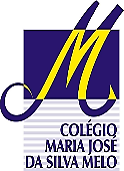 COLÉGIO MARIA JOSÉ DA SILVA MELOCOLÉGIO MARIA JOSÉ DA SILVA MELOCOLÉGIO MARIA JOSÉ DA SILVA MELOQuantitativo__________Qualitativo_________Total: __________Série: 8° anoProfessor (a): Ana Ilis Data:     30   / 03     / 2021Quantitativo__________Qualitativo_________Total: __________Série: 8° anoProfessor (a): Ana Ilis Data:     30   / 03     / 2021Quantitativo__________Qualitativo_________Total: __________Nome: Marina Beatriz Rebelo matosNome: Marina Beatriz Rebelo matosNome: Marina Beatriz Rebelo matosQuantitativo__________Qualitativo_________Total: __________ 1ª VERIFICAÇÃO DA APRENDIZAGEM DE CIÊNCIAS 1ª VERIFICAÇÃO DA APRENDIZAGEM DE CIÊNCIAS 1ª VERIFICAÇÃO DA APRENDIZAGEM DE CIÊNCIAS 1ª VERIFICAÇÃO DA APRENDIZAGEM DE CIÊNCIAS 1ª VERIFICAÇÃO DA APRENDIZAGEM DE CIÊNCIAS 1ª VERIFICAÇÃO DA APRENDIZAGEM DE CIÊNCIAS